ИБП Delta HPH, семейства UltronВремя работы от батарей для внешних батарейных шкафов для ИБП без внутренних батарей, минВремя работы от батарей для ИБП c внутренними батареями, минPower factor 0.8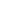 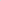 